IMAGERY NEEDS (Submitted by George Anderson)IMAGERY NEEDS FOR THE REVISED 1. The Task Team previously agreed that there is a need to update all photographs for all existing classifications in the International Cloud Atlas by sourcing images from around the world. By doing this we will be able to: - 	(a) improve the quality of images in the Cloud Atlas by using modern digital, high 	 	resolution colour photographs.	(b) replace all old reference images with modern examples taken in recent years to 	make the Cloud Atlas more up-to-date. 	(c) use new photographs which show differences in varying geographic, climatic and 	topographic areas and seasonal variations.2) Additional images are required to illustrate certain classifications in more detail than shown in the current Cloud Atlas, (e.g. - to better illustrate the variety of photometeors, and to illustrate the classification of noctilucent clouds).3) New Images are needed to illustrate the proposed new cloud classifications. 4) The Task Team has agreed that a Glossary will be added to the new Cloud Atlas. New images are needed to illustrate all items in the Glossary.5) Taking advantage of publication of the revised Cloud Atlas in digital form, time-lapse and video imagery will be used, where appropriate, to show the development of clouds, or cloud features over time. Publication on the Internet will also allow the cost effective use of a greater number of images than in the current printed version.6) In addition to photographs, time-lapse and video, it is intended to use supporting metadata images, such as synoptic charts, satellite images, radar images and thermodynamic diagrams  to help illustrate the meteorological situation of some images. Photo contributors are requested to provide as much metadata as possible. These images will be used only when appropriate and subject to WMO obtaining copyright approval.7) Candidate images are now being acquired through the ICA Photo Submission websitehttp://wmoica.org/index.php/en/Appendix 1 (part of a letter that was sent to the Permanent Representatives to WMO of all member states) provides further details, including a 'most wanted list.'  Appendix 1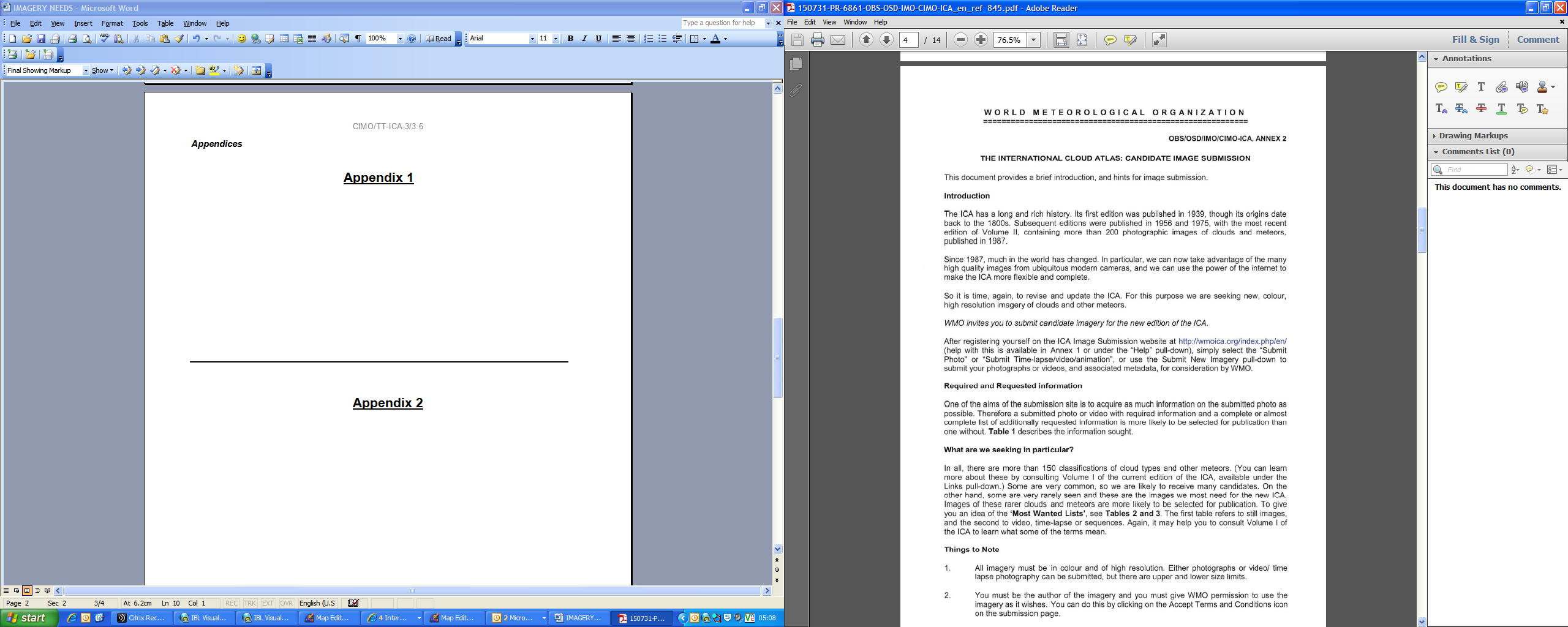 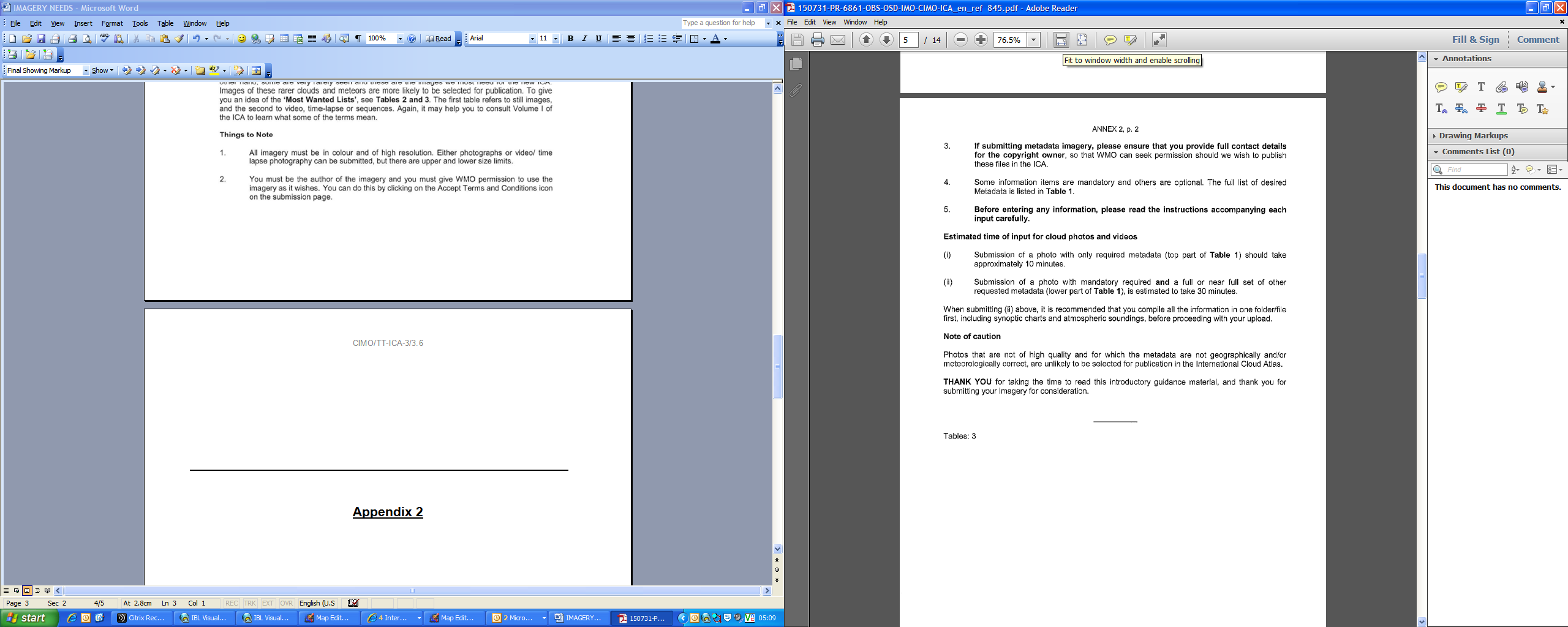 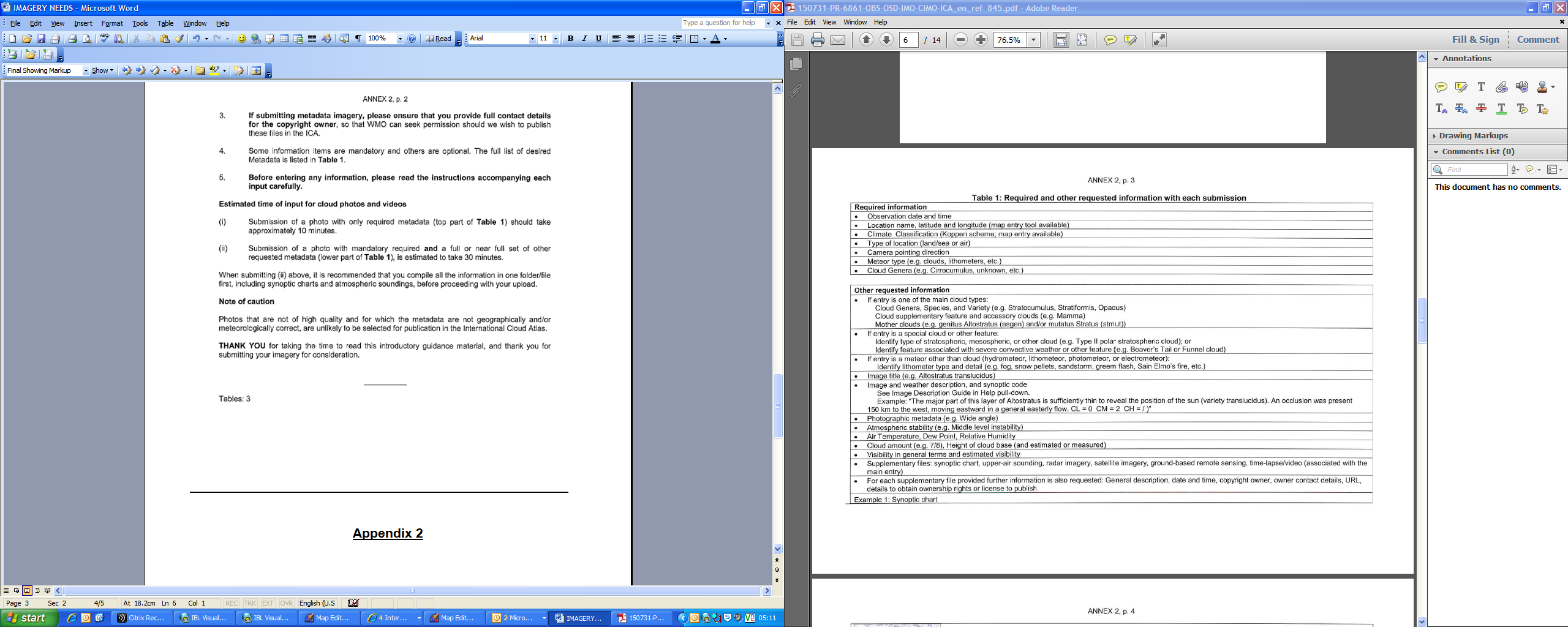 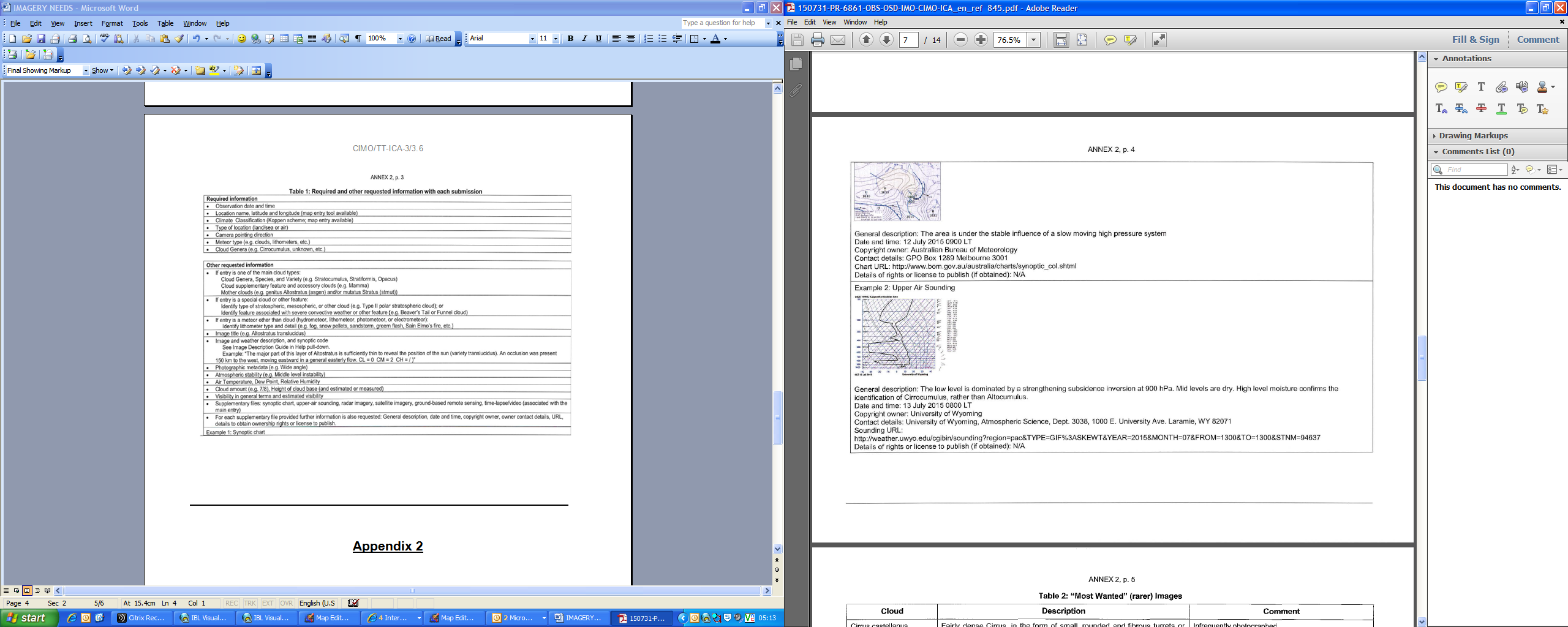 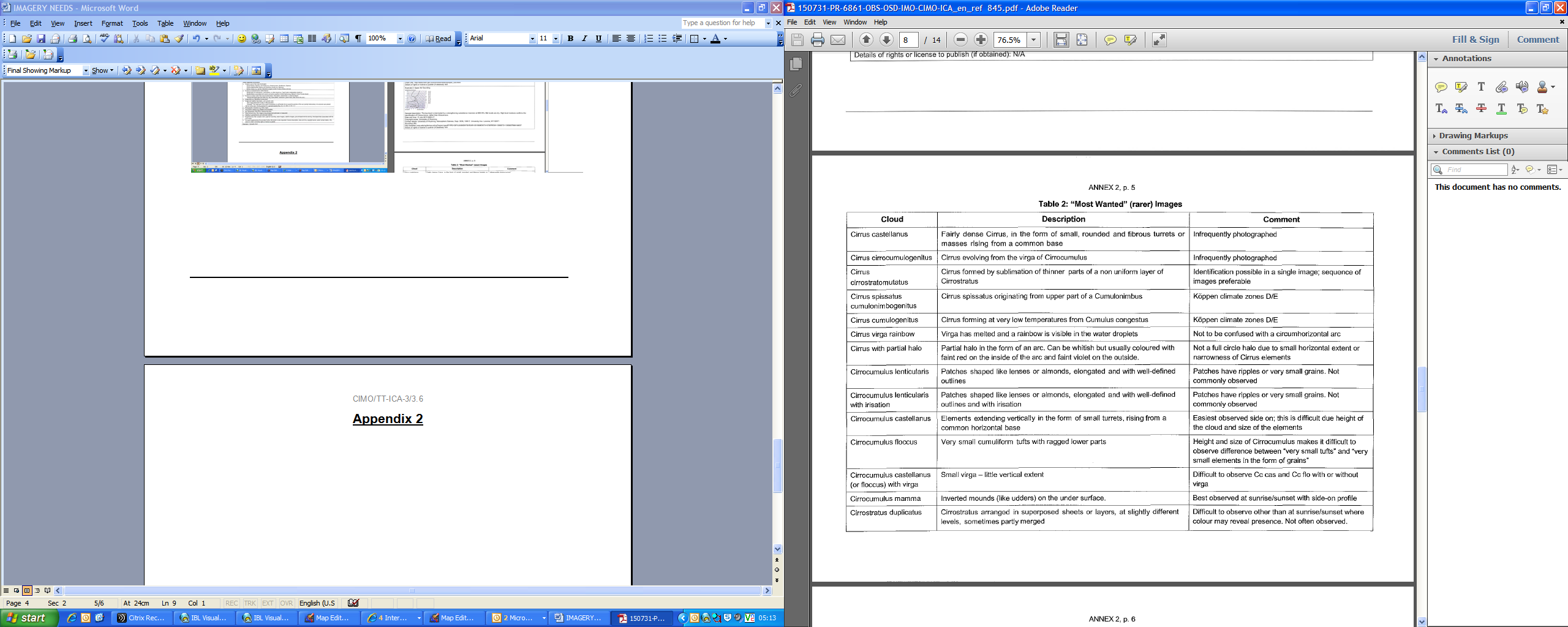 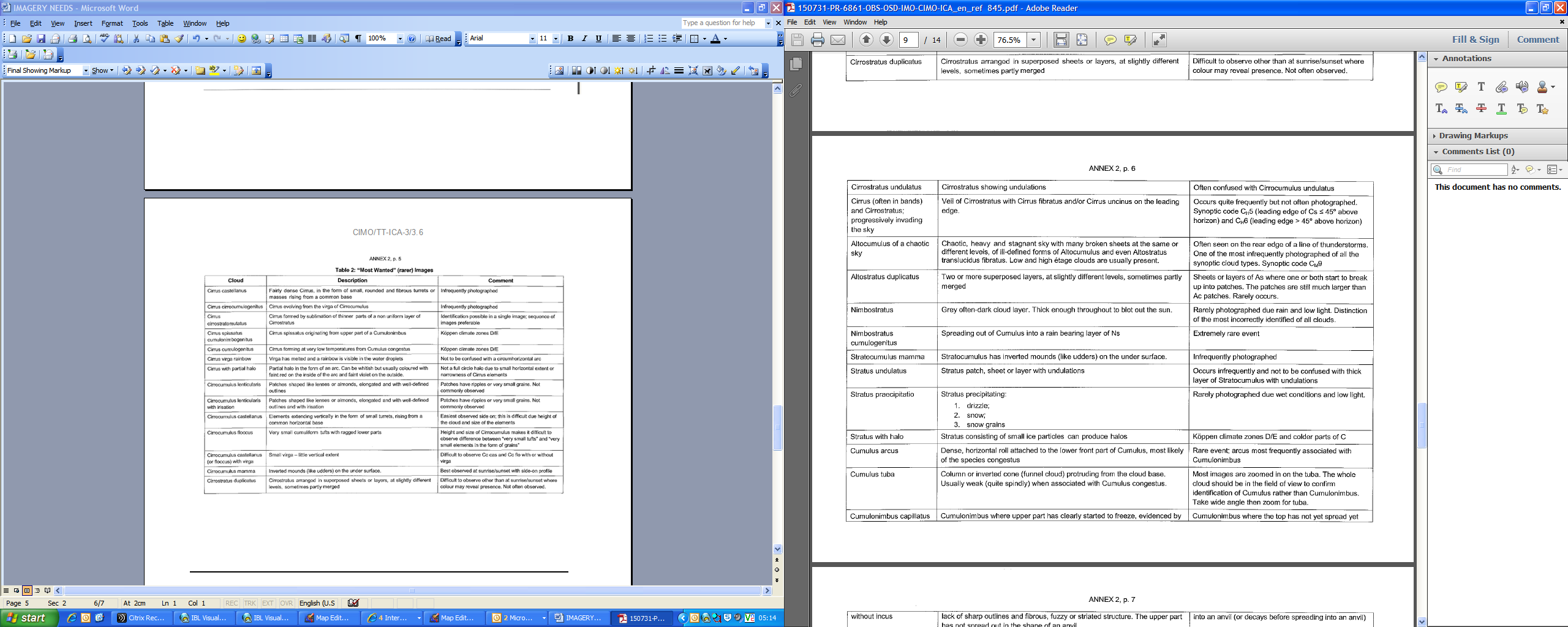 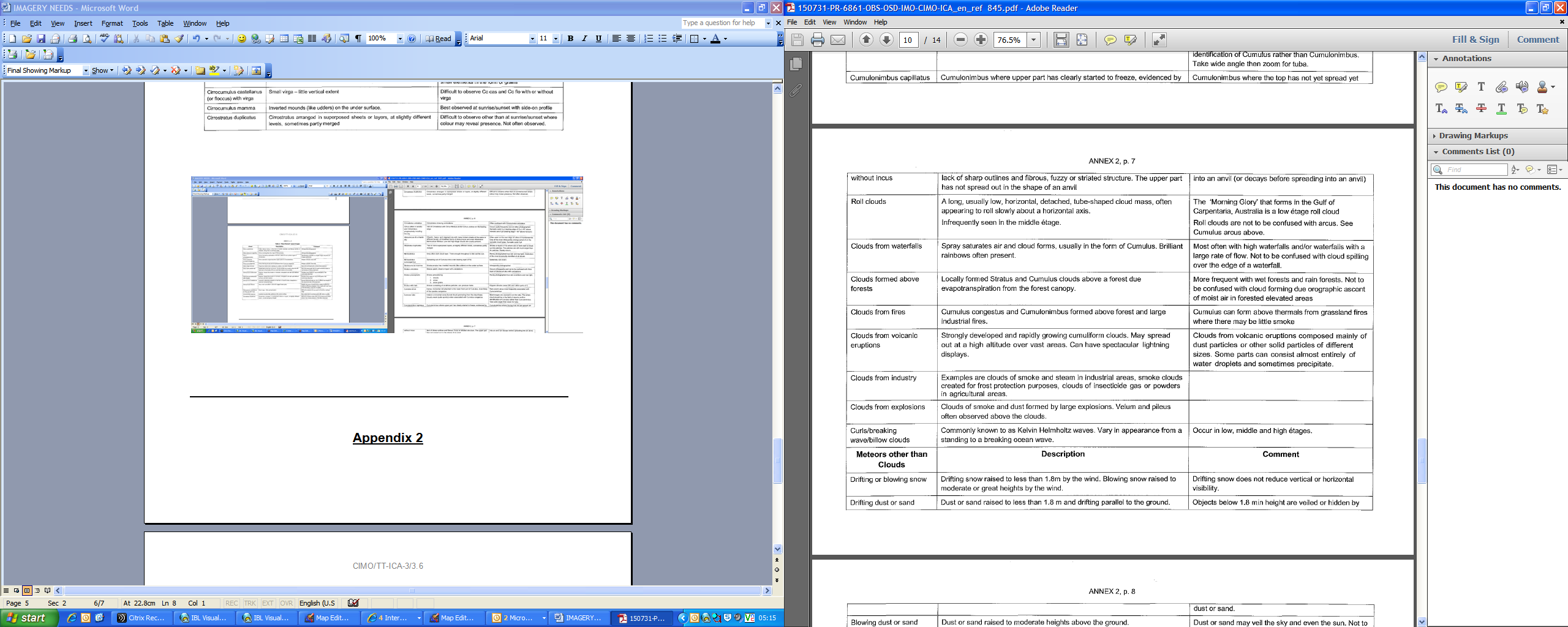 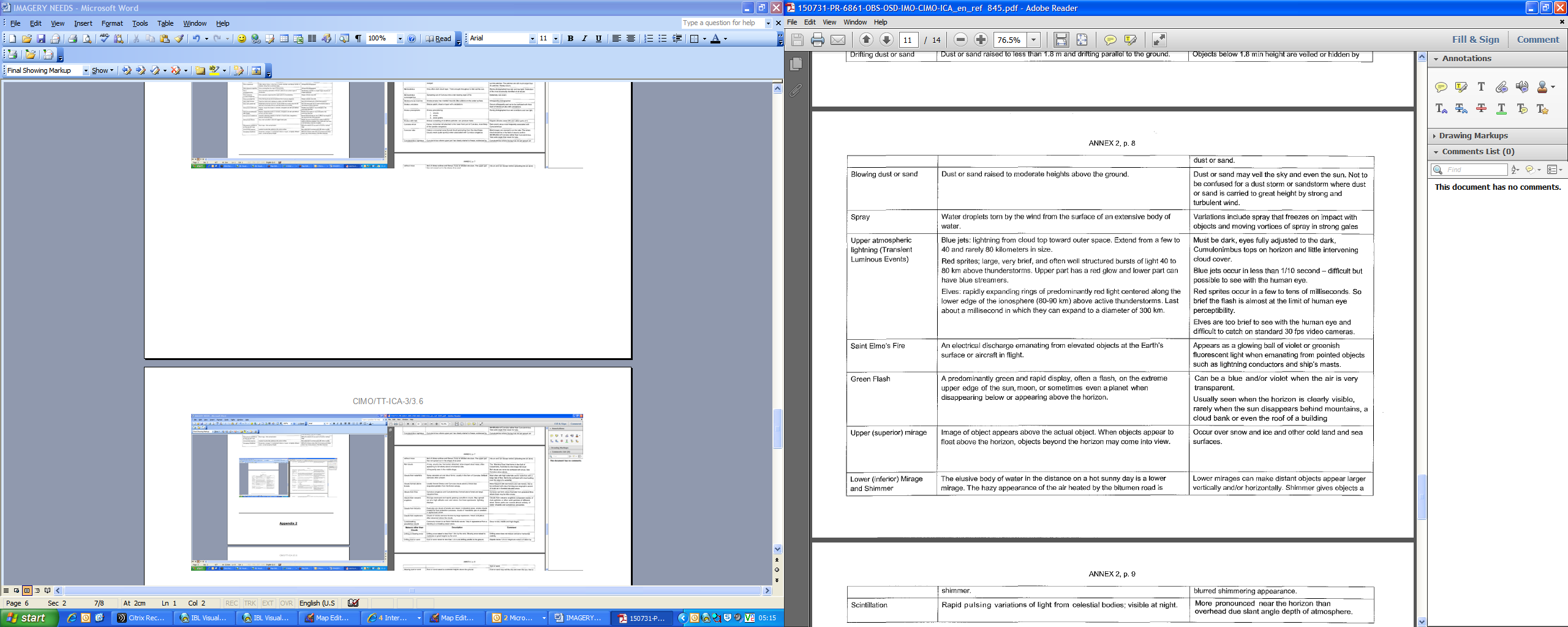 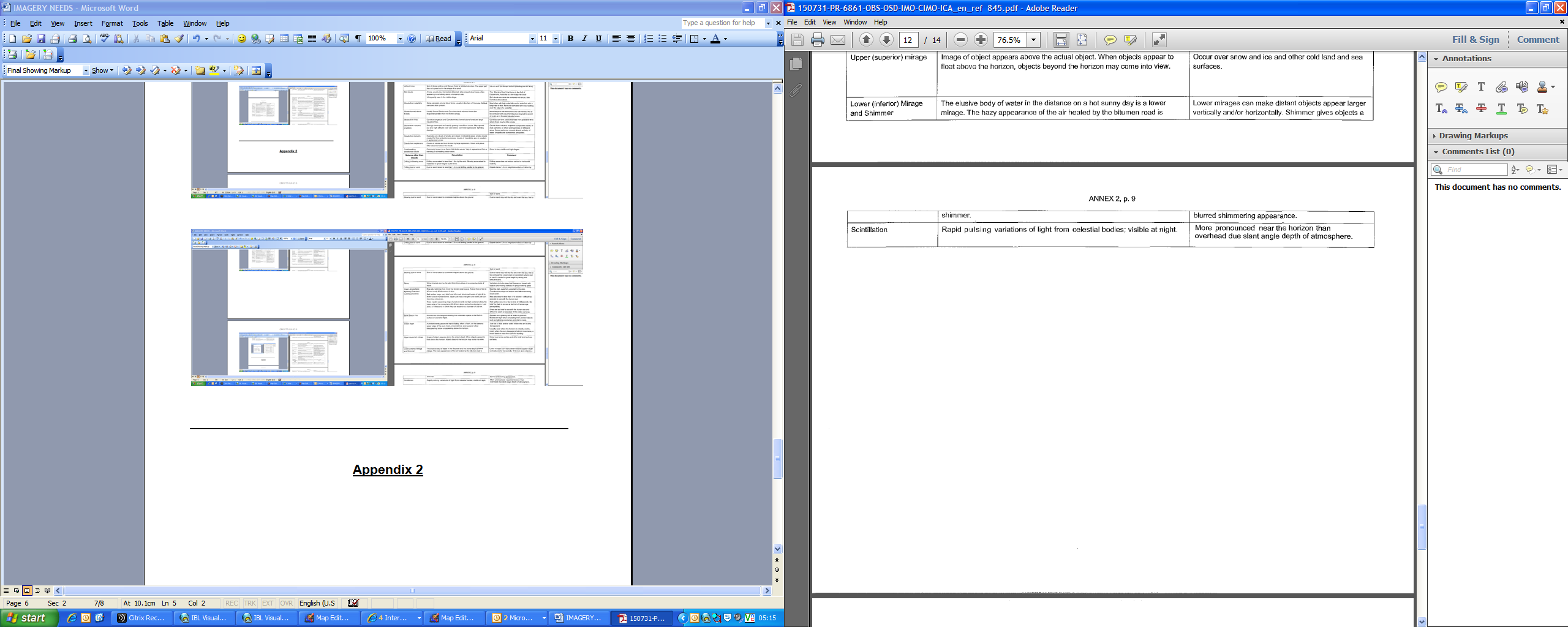 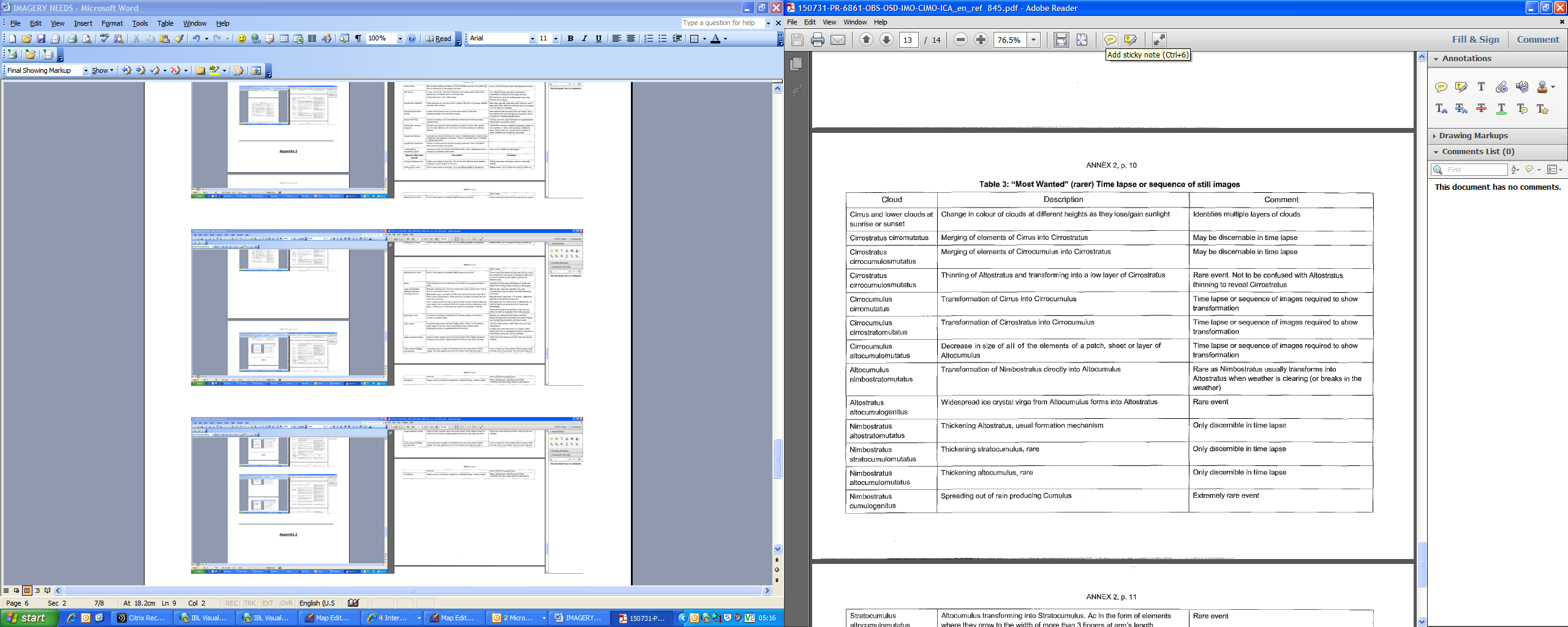 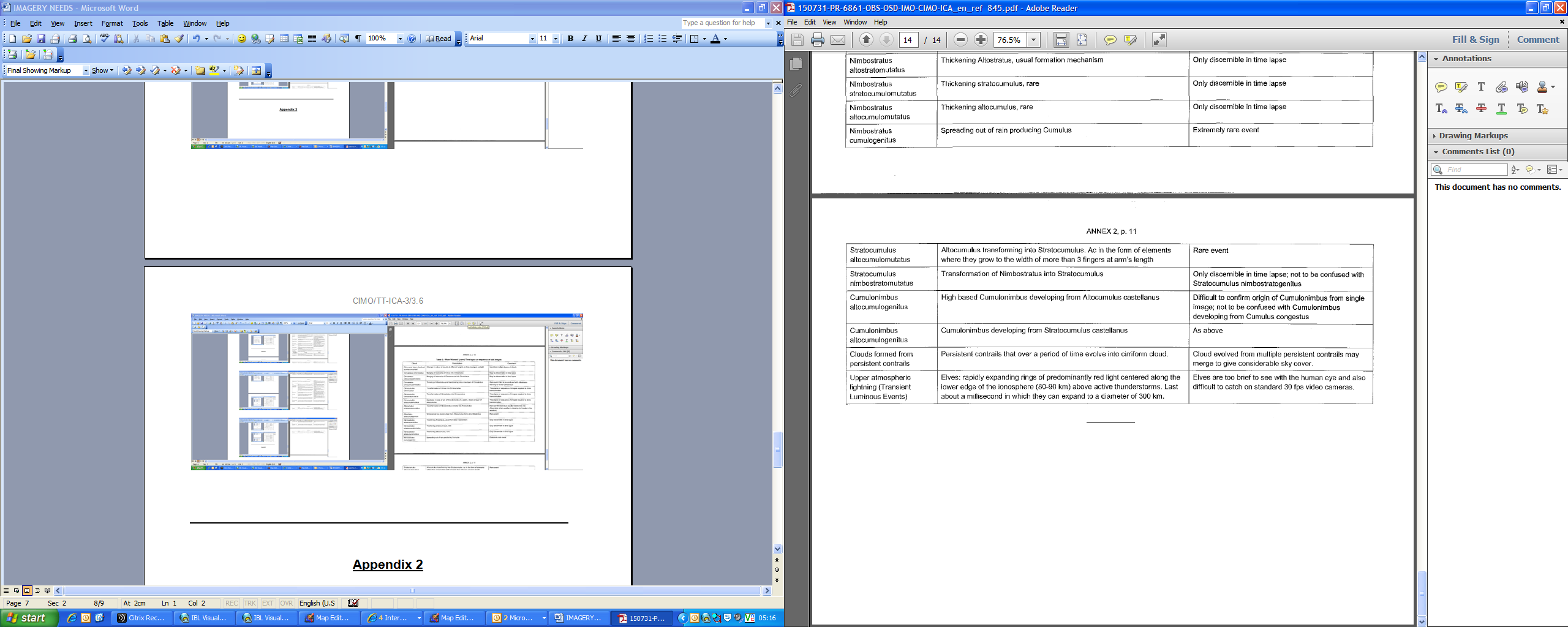 WORLD METEOROLOGICAL ORGANIZATION____________________COMMISSION FOR INSTRUMENTS AND METHODS OF OBSERVATIONTASK TEAM ON REVISION OF THE INTERNATIONAL CLOUD ATLAS Third Session(TT-ICA-3), 21-25 September 2015CIMO/TT-ICA-3.2(17.IX.2015)        _________Original:  ENGLISH ONLYSummary and purpose of documentThis document provides information on the Imagery needs for the new International Cloud Atlas